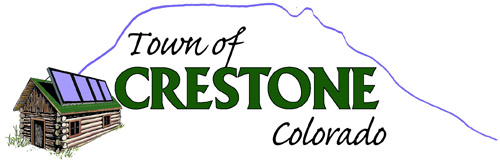 Code Compliance OfficerThe Town of Crestone seeks a contract part-time code officer.Skills and qualifications: excellent communication, attention to details, ability to correctly apply codes to specific situations, understanding of documentation required, and ability to keep accurate records. A successful candidate is professional, conscientious, knows when to ask for advice and help, treats people fairly and consistently, inspires trust and respect, takes initiative and investigates issues thoroughly, and understands the demands and responsibilities of public service. Work tasks include responding to code violations as complaints are made, maintaining records, attending Town events, including the Saturday Market. This position requires weekend work and a background check.Compensation: $20.00-$25.00/hr.DOE.Applications are available on the town website homepage at townofcrestone.colorado.govPlease submit a brief letter of intent and references with your completed application to Town Hall either in person, via our secure payment slot at 108 W. Galena Ave; by mail to PO Box 64, Crestone 81131; or via email to crestonetownoffice@gmail.comThe Town of Crestone is an equal opportunity employer and does not discriminate on basis of race, color, religion, sex, national origin, sexual orientation, gender identity, age, disability or genetics. In addition to federal law requirements, the Town of Crestone complies with applicable state laws.POSTED 